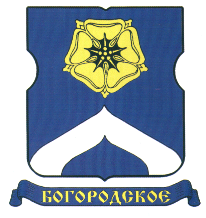 СОВЕТ ДЕПУТАТОВМУНИЦИПАЛЬНОГО ОКРУГА БОГОРОДСКОЕРЕШЕНИЕ22.06.2021  г. № 10/11О поощрении депутатов Совета депутатов муниципального округа Богородское за  2 квартал 2021 годаНа основании частей 16 и 17 статьи 3 Закона города Москвы от 11 июля 2012 года № 39 «О наделении органов местного самоуправления муниципальных округов в городе Москве отдельными полномочиями города Москвы», Порядка поощрения депутатов Совета депутатов муниципального округа Богородское, утвержденного решением Совета депутатов муниципального округа Богородское от 07.12.2017 года № 05/03 «О Порядке поощрения депутатов Совета депутатов муниципального округа Богородское», Совет депутатов муниципального округа Богородское решил:1. За активное участие в осуществлении отдельных полномочий города Москвы, переданных Законом города Москвы от 11 июля 2012 года № 39 «О наделении органов местного самоуправления муниципальных округов в городе Москве отдельными полномочиями города Москвы», поощрить следующих депутатов Совета депутатов муниципального округа Богородское:2. Аппарату Совета депутатов муниципального округа Богородское выплатить поощрение в соответствии с пунктом 1 настоящего решения.3. Направить настоящее решение в Департамент территориальных органов исполнительной власти города Москвы в течение 3 дней со дня его принятия.4.  Опубликовать настоящее решение в бюллетене «Московский муниципальный вестник» и разместить на официальном сайте муниципального округа Богородское www.bogorodskoe-mo.ru.  5. Контроль за выполнением настоящего решения возложить на главу муниципального округа Богородское Воловика К.Е.Глава муниципального округа Богородское     		             	     К.Е. ВоловикАфанасьев С.И.- в размере 60000руб.;Силаева Л.В.– в размере 60000руб.;Смоленская Ю.А.– в размере 60000руб.;Юрченко Е.М.– в размере 60000руб.;Аристов И.А.– в размере 60000руб.;Коновалова Е.А.– в размере 60000руб.;Муравская Ю.С. – в размере 60000руб.;Ничемержин А.В.– в размере 60000руб.;Халезов И.А.– в размере 60000руб.;Гордина О.А. – в размере 60000руб.;Иванова А.К.– в размере 60000руб.;Казаковская Ю.Б.– в размере 60000руб.;Тельманова М.В.– в размере 60000руб.;Шустров Е.В.– в размере 60000руб.;